UNILA promove atividades culturais e de saúde no final de semana Este final de semana, a UNILA promove várias atividades gratuitas e abertas para toda a comunidade. No sábado (9), o Elenco Folclórico Latino-Americano UNILA realiza o 2º Encontro Integrando Culturas. O evento contará com espetáculo de danças folclóricas que destacam a riqueza cultural de países latino-americanos. As atividades terão início às 17h no Campus Integração (Avenida Tancredo Neves, 3147). No local, também haverá apresentações musicais e feira de alimentos.  Além de celebrar os seis anos de existência do grupo, o espetáculo também tem como objetivo propiciar um Natal melhor para a famílias menos privilegiadas e vulneráveis ​​da cidade. Por esta razão, os integrantes pedem que o público que prestigie o Encontro doe brinquedos, alimentos ou roupas. A doação não é obrigatória. Serviços de saúde na Feira da JK No domingo (10), na Feira da JK, a Pró-Reitoria de Extensão (PROEX) promove mais uma edição do IntegrAção UNILA, iniciativa que tem como objetivo a disseminação do conhecimento produzido na Universidade. Está prevista a oferta de serviços como aferição de pressão arterial e testagem de glicemia, repasse de informações sobre câncer de pele e sobre hidratação e também de orientações de como proceder em caso de afogamentos e acidentes com raios.O IntegrAção UNILA visa levar os projetos de extensão para a feira livre, em especial para a Feirinha da JK, com o intuito de ampliar o alcance das atividades acadêmicas desenvolvidas no âmbito extensionista e reforçar os laços entre a Universidade e a comunidade local. Além disso, a iniciativa representa uma iniciativa vital para a divulgação científica, atuando como uma ponte entre a UNILA e a comunidade, e democratizando o acesso ao conhecimento.Para outras informações sobre a atividade e para conferir a lista completa dos serviços que serão oferecidos, acesse https://portal.unila.edu.br/eventos/integracao-unila-unila-na-feira. 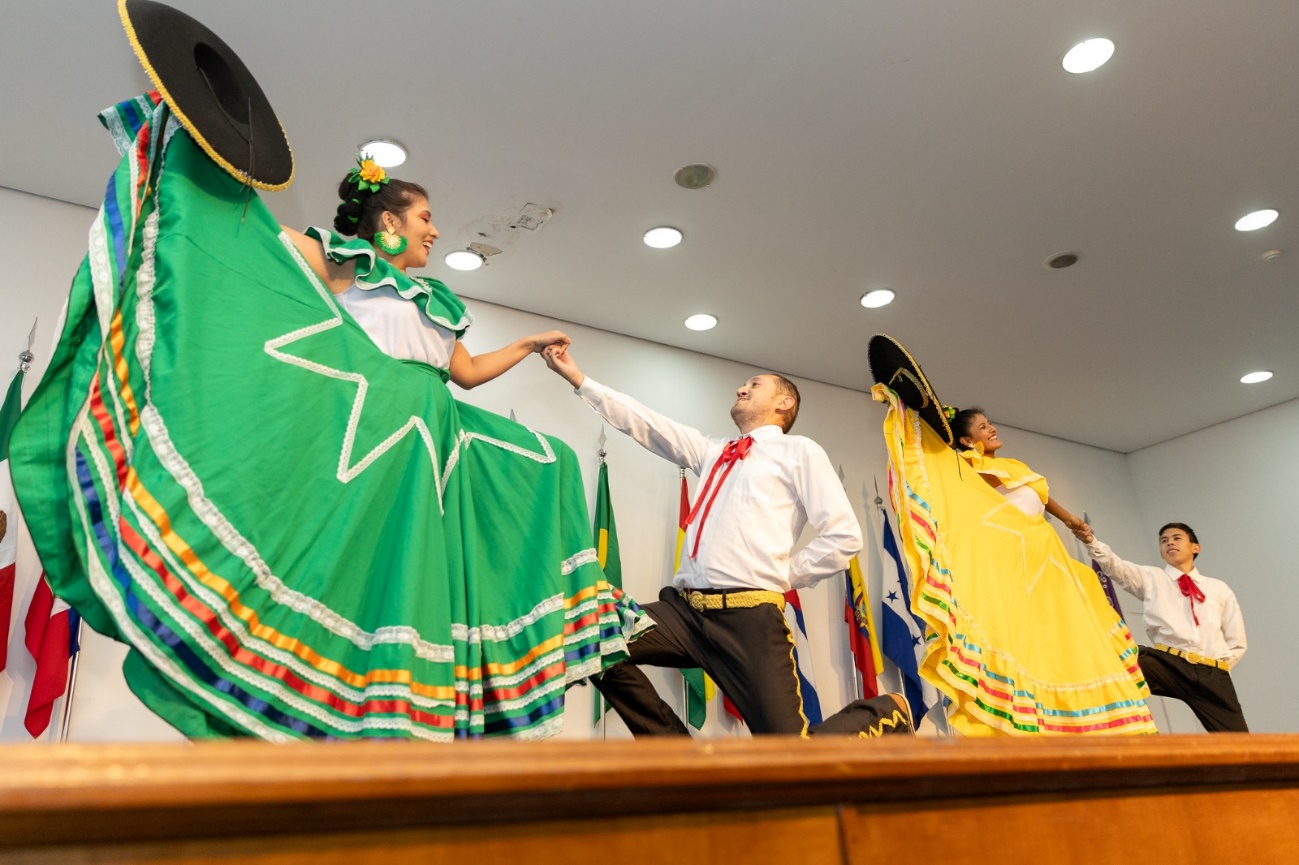 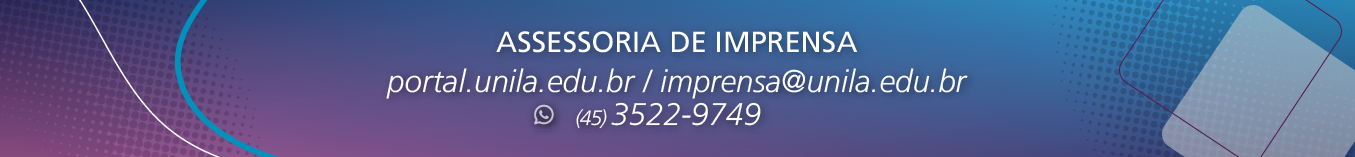 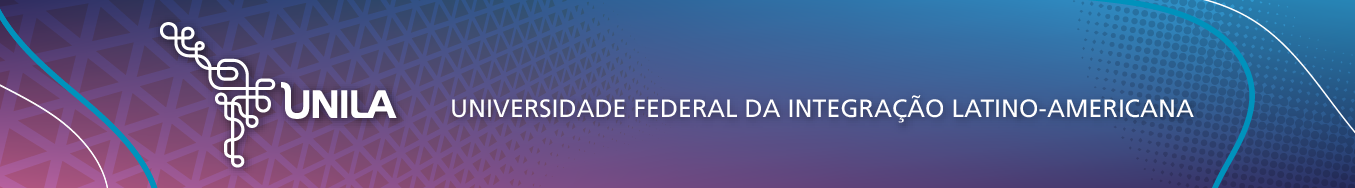 